 HISTÓRIA E PORTUGUÊS      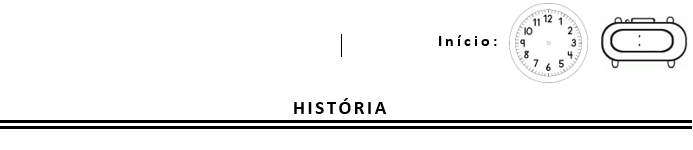 ATIVIDADE ONLINE.TODA PESSOA TEM DOCUMENTOS.OS DOCUMENTOS PODEM SER DE DIFERENTES TIPOS.OS DOCUMENTOS REGISTRAM OS FATOS QUE ACONTECERAM NA NOSSA VIDA E NOS AJUDAM A CONHECER A NOSSA HISTÓRIA.PARA A AULA DE HOJE VAMOS CONHECER ESSES DOCUMENTOS.VOCÊ PRECISARÁ DA SUA CERTIDÃO DE NASCIMENTO E DA IDENTIFICAÇÃO DO RECÉM-NASCIDO.1- O DOCUMENTO DO RECÉM-NASCIDO TEM A IMPRESSÃO DO SEU PEZINHO, CHAMA A IMPRESSÃO PLANTAR, FEITA NA MATERNIDADE LOGO QUE VOCÊ NASCE.SE VOCÊ TIVER ESSE DOCUMENTO, LEIA O QUE ESTÁ ESCRITO E VEJA SE NELE CONTÉM:SEU NOME;SEU PESO;SUA ALTURA;SE VOCÊ É MENINO OU MENINA;A DATA E A HORA DO SEU NASCIMENTO.JUNTO COM UM FAMILIAR   PEÇA AOS SEUS FAMILIARES QUE LHE EMPRESTEM SUA CERTIDÃO DE NASCIMENTO. VOCÊ VAI FAZER UMA PESQUISA NESSE DOCUMENTO E ESCREVER AS INFORMAÇÕES:COMO O SEU NOME APARECE ESCRITO NO DOCUMENTO?___________________________________________________________________OUTROS NOMES DE SEUS FAMILIARES APARECEM NO DOCUMENTO? A QUEM ESSES NOMES PERTENCEM?           ____________________________________________________________________           ____________________________________________________________________QUAL O DIA E LOCAL DO SEU NASCIMENTO?____________________________________________________________________